	 (Presiding Member)					 (Tribunal Member)   (Tribunal Member)Order issued on	:	Reasons issued on	:	On 11 April 2012 the Competition Tribunal (“Tribunal”) approved the merger between Anglo American PLC and De Beers SA. The reasons for approval follow below.The primary acquiring firm is Anglo American PLC (“Anglo American”), a public company with a primary listing on the London Stock Exchange and secondary listings on the Johannesburg Stock Exchange, Swiss Exchange, Botswana Stock Exchange and the Namibian Stock Exchange. Anglo American is not controlled by any shareholder. The primary target firm is De Beers SA (“DBSA”) a private company incorporated in Luxembourg. The De Beers Group (“De Beers”) operating companies are indirectly owned through DBSA. DBSA has both A shares and B shares in issue. The A shares in DBSA are all owned by DB Investments SA (“DBI”). DBI is a private company incorporated in Luxembourg and is owned by (i) Anglo American (45% indirectly through Anglo Diamond Investments Sarl); (ii) CHL Holdings Ltd (“CHL”), representing the Oppenheimer family interests (40% indirectly through Central Investments DBI SA (“CIDBI”), a subsidiary of CHL); and (iii) the Government of the Republic of Botswana (15% indirectly held as to 11.05% through Debswana Investments SA and 3.95% through Debswana Investments’ minority shareholding in CIDBI).Activities of merging partiesAnglo is a diversified mining company with operations in various parts of the world. Its worldwide activities include the mining of platinum group metals, coal, base and ferrous metals, industrial minerals and diamonds. Anglo American’s existing interest in diamonds is held wholly through its 45% joint controlling stake in De Beers. The primary activities of De Beers involve the exploration, mining, processing, valuing and sale of rough diamonds. Together with its joint venture partners De Beers is the world’s leading rough diamond producer (by value) with mining operations in Botswana, Namibia, South Africa and Canada.Proposed transaction and rationale for transactionThe proposed transaction entails CHL agreeing to make an offer to sell its entire indirect 40% interest in De Beers to the other two shareholders of De Beers. The proposed transaction, in essence, results in Anglo American increasing its shareholding in De Beers from 45% to up to 85%. Therefore the proposed transaction represents an increase in shareholding from joint to sole control by Anglo American of De Beers.According to Anglo American the proposed transaction represents a continuation of its strategy to focus on world class mining assets with long lives, low cost profiles and clear expansion potential. Impact on competitionThere is no horizontal overlap between the activities of the merging parties in South Africa or globally. Pre-merger Anglo American’s only interest in diamonds is through its existing 45% interest in De Beers and it is not engaged in any other activity which competes with the activities of De Beers. Since there is no overlap in the merging parties’ activities, and also no significant vertical relationships between them, the proposed transaction is unlikely to lead to a substantial prevention or lessening of competition in any relevant market. Public interestThe merging parties confirmed that there will be no negative impact on employment as a result of the proposed transaction. Furthermore, the proposed deal raises no other public interest concerns.CONCLUSIONWe approve the proposed transaction unconditionally.____________________				Tribunal researcher:		Thabo Ngilande	Nortons Inc	Grace Mohamed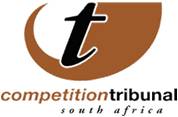 